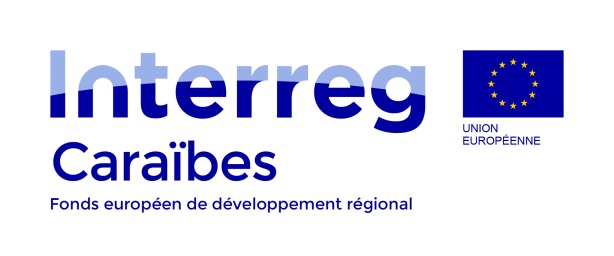 PROGRAMME INTERREG CARAIBES2014 – 2020Formulaire de candidatureVersion validée par le Comité de Suivi en mai 2017LE DEPOT DE CETTE DEMANDE NE VAUT PAS PROMESSE DE SUBVENTIONAVERTISSEMENTToutes les rubriques de ce formulaire doivent être complétées avec le plus grand soin.Si vous rencontrez des difficultés à le remplir, veuillez contacter le Secrétariat Conjoint à l’adresse suivante :Secrétariat  Conjoint INTERREG  CaraïbesEspace Régional, Boulevard du Général de Gaulle, Raizet Sud, 97139 Les ABYMES – GUADELOUPETEL : 0590 47 06 00 / FAX : 0590 47 06 06Seuls les dossiers complets donneront lieu à instruction. I - LE PROJET1.	Description1.1	Titre et acronyme1.2	Chef de file1.3	Territoires concernés par le projet (le projet devra obligatoirement comporter au minimum un chef de file communautaire et un partenaire extra-communautaire)1.4	Montant demandé1.5	Résumé et objectifsMaximum 1 page. Veuillez fournir des informations sur :(a) l’objectif du projet et l’intérêt d’une coopération dans le cadre d’INTERREG(b) le(s) groupe(s) cible(s)(c) les principales activités et les livrables attendus(d) les partenaires du projet. Indiquer clairement à quel secteur, thème et aire géographique l’action proposée répond.1.6	JustificationMaximum 3 pages.  Veuillez fournir les informations suivantes :pertinence du projet par rapport aux objectifs du programme INTERREG Caraïbespertinence du projet par rapport aux priorités du programme INTERREG CaraïbesEn quoi le projet répond aux besoins des bénéficiaires et quels sont les obstacles et contraintes à sa mise en œuvre.Bénéficiaires directs et indirects du projet1.7	Description des activités et planning de réalisationLe plan d’action pour la première année de mise en œuvre doit être suffisamment détaillé pour permettre d’avoir une idée de la préparation et de la mise en œuvre de chaque activité. Le plan d’action pour chacune des années suivantes (selon la durée de l’action) peut être plus général et ne doit indiquer que les activités principales prévues pour ces années-là. Le plan d’action doit être rédigé conformément au modèle suivant : La durée estimée du projet sera de ___ mois.Remarque : Le plan indicatif d’action ne doit pas mentionner de dates réelles mais commencer par « mois 1 », « mois 2 », etc. Il est recommandé aux demandeurs de prévoir une marge de sécurité dans le plan d’action. Celui-ci ne doit pas comprendre des descriptions détaillées d’activités mais juste leur intitulé (veuillez veiller à ce que ceux-ci correspondent aux intitulés mentionnés en section 1.7). D’éventuels mois sans activités doivent être inclus dans le plan d’action et dans la durée de l’action.1.8	MéthodologieMaximum 4 pages.  Description détaillée des éléments suivants : méthode de mise en œuvre ;si l’action prolonge une action existante, veuillez expliquer de quelle manière elle repose sur les résultats de cette action ;procédures d’évaluation interne ;rôle des autres partenaires dans le projet ;raison motivant le rôle de chaque partenaire ;équipe proposée pour la mise en œuvre de l’action (par fonction : il n’y a pas lieu d’indiquer les noms des personnes à ce stade)1.9	Indicateurs de réalisationVeuillez remplir le tableau ci-dessous à partir des indicateurs de réalisation associés à l’objectif spécifique dans lequel s’inscrit votre projet. Ces indicateurs sont disponibles dans le Programme Opérationnel du programme INTERREG  Caraïbes.Aux indicateurs figurant dans ce tableau il vous est conseillé d’ajouter des indicateurs plus spécifiques permettant d’évaluer l’évolution concrète et l’état d’avancement  de votre projet en particulier.Pour vous aider dans vos démarches, vous pouvez vous référer à la « fiche technique – indicateurs » disponible sur le site internet du programme ou auprès du Secrétariat Conjoint.2.	Résultats attendus2.1	Impact attendu sur les groupes ciblesMaximum 2 pages.  Veuillez indiquer de quelle manière :le projet va améliorer la situation des bénéficiairesle projet va améliorer les capacités techniques et de gestion des bénéficiaires2.2	Indicateurs de résultatVeuillez remplir le tableau ci-dessous à partir des indicateurs de résultat associés à l’objectif spécifique dans lequel s’inscrit votre projet. Ces indicateurs sont disponibles dans le Programme Opérationnel du programme INTERREG  Caraïbes. Aux indicateurs figurant dans ce tableau vous pouvez ajouter des indicateurs plus spécifiques permettant d’évaluer les résultats de votre projet en particulier.Pour vous aider dans vos démarches, vous pouvez vous référer à la « fiche technique – indicateurs » disponible sur le site internet du programme ou auprès du Secrétariat Conjoint.En addition, il vous est demandé de préciser les effets prévus de votre projet sur l’emploi en renseignant les indicateurs de résultat suivants :2.3. Diffusion des résultatsMaximum 1 page.  Veuillez indiquer de quelle manière :(a) les outils et activités de communication choisis sont cohérents avec le projet et ses objectifs.(b) les outils et activités de communication retenus permettent d’atteindre les groupes ciblés.Veuillez être précis et quantifier les résultats autant que possible.2.4. Indicateurs relatifs aux activités de communicationVeuillez remplir le tableau ci-dessous en cohérence avec le plan de communication que vous avez défini dans le cadre de votre projet. Il s’agit donc ici de choisir les indicateurs pertinents dans le cadre de votre projet et d’assigner des objectifs chiffrés à atteindre d’ici à la fin du projet. Il vous est également fortement conseillé d’élaborer vos propres indicateurs de communication afin d’évaluer avec plus de pertinence l’évolution des activités de communication spécifiques aux actions que vous avez menées dans le cadre de votre projet (cf lignes laissées vides).2.5	Effets multiplicateursMaximum 1 page.  Veuillez décrire les possibilités de reproduction et d’extension des résultats du projet.2.6	Impact à court et long termeMaximum 3 pages.  Veuillez distinguer trois aspects de l’impact à court et long terme :Aspect financier (Comment seront financées les activités à la fin de la subvention)Aspect institutionnel (existera-t-il des structures permettant la poursuite des activités à la fin de l’action ? Y aura-t-il une « appropriation » locale des résultats de l’action ?)Aspect politique (quel sera l’impact structurel de l’action – par exemple va-t-elle résulter en de meilleurs lois, codes de conduite, méthodes, etc ?)2.7	Impact sur la réalisation des principes horizontaux européensMaximum 1 page.  Veuillez indiquer en quoi le projet proposé va contribuer à la réalisation des principes suivants :(a) non-discrimination et égalité des chances(b) égalité femmes/hommes(c) développement durable3.	Budget du projetVeuillez remplir l’annexe A (onglets : chef de file, partenaires, pays tiers). Certaines cellules sont verrouillées : si vous rencontrez des difficultés, veuillez-vous adresser au Secrétariat Conjoint.Le cas échéant, veuillez remplir le fichier Excel relatif aux « recettes nettes ».Des notices relatives aux recettes nettes, à la commande publique ou aux aides d’Etat vous aideront dans votre démarche d’élaboration du budget.II - LE CHEF DE FILE1.	Identité du chef de file2. 	Description de la structure chef de file (maximum 1 page)2.1	Quand votre organisation a-t-elle été créée et quand a-t-elle commencé ses activités ?2.2. 	Quelles sont les activités principales de votre organisation à l’heure actuelle ?2.3. 	Liste des membres du comité de gestion / conseil d'administration de votre organisation.3. Capacité à gérer et à mettre en œuvre des actions3.1. Expérience d’actions similairesMaximum 1 page par projet. Veuillez fournir une description des actions gérées par votre organisation au cours des cinq dernières années dans les domaines couverts par ce programme, en prenant soin d’indiquer pour chaque action les éléments ci-dessous :le but et l’emplacement de l’actionles résultats de l’actionle rôle de votre organisation (responsable ou partenaire) et son niveau d’implication dans l’action les coûts de l’actionles donateurs de l’action (nom, adresse et courrier électronique, numéro de téléphone, montant de la subvention/donation)Ces informations visent à évaluer si vous avez une expérience suffisante de gestion d’actions d’une taille comparable à, et dans le même secteur que, l’action pour laquelle vous demandez une subvention.3.2	RessourcesMaximum 3 pages. Veuillez fournir une description détaillée des différentes ressources à la disposition de votre organisation, notamment les éléments suivants :Le revenu annuel (bilan et compte d’exploitation pour entreprise) des trois dernières années, en indiquant le cas échéant pour chaque année les noms des principaux bailleurs de fonds et le montant de leur contribution par rapport au revenu annuel de votre organisationUn justificatif de votre capacité à pré-financer le projet (attestation bancaire….etc).Le nombre de personnes employées à plein temps et à temps partiel par catégorie, avec une indication du lieu d’affectation (par ex. le nombre de gestionnaires de projets, comptables, etc).Matériel et bureauxAutres ressources appropriées (par ex. bénévoles, organisations associées, réseaux qui pourraient également contribuer à la mise en œuvre de l’action)Ces informations visent à évaluer si vous disposez des ressources suffisantes pour mettre en œuvre une action de l’ampleur de celle pour laquelle vous demandez une subvention.Engagement du Chef de file à réaliser le projetJe, soussigné(e) (nom et prénom de la personne habilitée) déclare que l’organisme que je représente (nom de l’organisme) :Certifie l’exactitude des informations contenues dans le présent formulaire de demande de concours et s’engage à fournir tous les renseignements ou documents jugés utiles pour instruire la demande et suivre la réalisation du projet.Pour les personnes physiques ou morales de droit privé, certifie être en situation régulière à l’égard de la réglementation en vigueur, notamment fiscale, sociale et environnementale ; et ne pas faire l’objet  d’une procédure collective (ex : redressement, liquidation…) liée à des difficultés économiques ou être considéré comme une entreprise en difficulté au regard de la règlementation européenne des aides d’Etat,S’engage également, à réaliser une contrepartie financière et/ou à apporter une contribution en nature à l’exécution du projet, pour la réalisation des actions sus mentionnées, laquelle contribution s’élève à (montant de l’apport de l’organisme) et/ou est composée de (précisez la contribution en nature au projet).Déclare avoir pris connaissance des conditions d’éligibilité et de la législation communautaire et respecter ces conditions lors de la réalisation du projet.S’engage à réaliser l’opération conformément à la décision de subvention, si celle-ci est accordée.Certifie ne pas avoir sollicité d’autres ressources publiques et privées que celles présentées dans le présent dossier pour financer les dépenses de cette opération, et en particulier certifie ne pas avoir sollicité d'autres fonds européens pour financer les dépenses de cette opérationPrend acte que la participation UE sera versée sur production de factures acquittées conformément aux dispositions du décret d’éligibilité des dépenses et de l’acte attributif de subvention.Approuve et s’engage à participer à la réalisation du présent projet dans le cadre  du programme INTERREG   Caraïbes en tant que Chef de file responsable de la gestion administrative et de la coordination de la réalisation du projet, en cas de suites favorables réservées à la présente candidature : Informer le secrétariat conjoint du début d'exécution effective de l’opération, Fournir toute pièce complémentaire réclamée pour instruire la demande et suivre la réalisation de l'opération,Conclure avec les partenaires du projet une convention partenariale formalisant le partenariat et fixant les dispositions garantissant la bonne gestion financière des fonds alloués à l'opération, y compris les modalités de recouvrement des sommes indûment verséesInformer le secrétariat conjoint en cas de modification de l’opération (ex : engagements financiers, partenariat, …) y compris en cas de changement de situation (fiscale, sociale…), de raison sociale, etc…Ne pas apporter de modifications importantes affectant la nature, les objectifs ou les conditions de mise en œuvre de l’opération, ou opérer un changement de propriété du bien cofinancé le cas échéant, ou délocaliser l’activité productive cofinancée le cas échéant en dehors de la zone couverte par le programme,Dûment justifier les dépenses pour le paiement de l'aide européenne,Tenir une comptabilité séparée, ou utiliser un code comptable adéquat pour tracer les mouvements comptables de l’opération,Réaliser des actions de publicité et respecter la réglementation européenne et nationale en vigueur,Effectuer des remontées de dépenses de manière régulière et en accord avec le calendrier défini lors de la signature de la convention,S'assurer que les dépenses présentées par l'ensemble des bénéficiaires ont été engagées pour la mise en œuvre de l'opération et correspondent aux activités arrêtées d'un commun accord et définies dans la convention Veiller, suite à la réception du paiement effectué par le payeur régional, à ce que les autres bénéficiaires reçoivent le montant total de la contribution des fonds le plus rapidement possible et dans son intégralitéMe soumettre à tout contrôle technique, administratif, comptable et financier, et communiquer toutes pièces et informations en lien avec l’opération.Conserver toutes les pièces du dossier jusqu’à la date prévue dans l’acte juridique attributif d’aide, et archiver celui-ci.Le non-respect de ces obligations est susceptible de générer un reversement partiel ou total de l’aide européenne.III – DESCRIPTION DES PARTENAIRESCette section doit être remplie pour chaque organisation partenaire, qu’elle soit située en territoire communautaire ou extra-communautaire. Vous devez reproduire ce tableau autant de fois que nécessaire pour ajouter des partenaires.Important : Ce formulaire de demande doit être accompagné d’une déclaration de partenariat signée et datée par le demandeur principal et par chaque partenaire conformément au modèle se trouvant à la page suivante.LETTRE D’ENGAGEMENT DU PARTENAIRE COMMUNAUTAIRE XX Je, soussigné(e) (nom et prénom de la personne habilitée) déclare que l’organisme que je représente (nom de l’organisme) :Certifie l’exactitude des informations contenues dans le présent formulaire de demande de concours et s’engage à fournir tous les renseignements ou documents jugés utiles pour instruire la demande et suivre la réalisation du projet.Pour les personnes physiques ou morales de droit privé, certifie être en situation régulière à l’égard de la réglementation en vigueur, notamment fiscale, sociale et environnementale.Approuve et s’engage à participer à la réalisation du présent projet (nom du projet) dans le cadre du programme de coopération territoriale européenne INTERREG Caraïbes en tant que partenaire à la réalisation du projet.S’engage également, à réaliser une contrepartie financière et/ou à apporter une contribution en nature à l’exécution du projet, pour la réalisation des actions sus mentionnées, laquelle contribution s’élève à (montant de l’apport de l’organisme) Euros et/ou comporte (précisez la contribution en nature).Déclare avoir pris connaissance des conditions d’éligibilité et de la législation communautaire et respecter ces conditions lors de la réalisation du projet.S’engage à réaliser l’opération (nom du projet) conformément à la décision de subvention, si celle-ci est accordée.S’engage à effectuer des remontées de dépenses régulières en vue de respecter le calendrier prévisionnel de remontées de dépenses renseigné dans la décision de subvention, si celle-ci est accordée.Lettre d’engagement Du partenaire EXTRACOMMUNAUTAIRE XXletter of commitment FROM THE EXTRACOMMUNAUTARY PARTNER XXJe, soussigné(e) (nom et prénom de la personne habilitée) déclare que l’organisme que je représente (nom de l’organisme) :Certifie l’exactitude des informations contenues dans le présent formulaire de demande de concours.Approuve et s’engage à participer à la réalisation du présent projet (nom du projet) dans le cadre du programme de coopération territoriale européenne INTERREG Caraïbes en tant que partenaire à la réalisation du projet si ce dernier est retenu par le comité de sélection ;S’engage également, à réaliser une contrepartie financière à l’exécution du projet de (montant de l’apport) Euros et/ou à apporter une contribution en nature composée de (précisez la contribution en nature), en vue de réaliser les actions sus mentionnées et d’atteindre les résultats du projet ;Déclare avoir pris connaissance et respecter les conditions d’éligibilité et les modalités de gestion du programme INTERREG Caraïbes;S’engage à réaliser l’opération (nom du projet) conformément à la convention, si celle-ci est accordée.I, the undersigned (name of the person who has the ability to legally bind the organisation) on behalf of (complete name of the organisation), declare hereby that:The provided information is true and accurate;My organisation will participate as partner for the implementation of the project entitled (project title) submitted for co-financing to the European Territorial Cooperation programme INTERREG  Caraïbes, in case of approval ;My organization undertakes to make a counterpart financial contribution of (amount of the contribution) Euros and/or to make an in-kind contribution composed of (specify the type of in-kind contribution) with a view to carrying out the actions mentioned above and to achieve the results of the project;I have a knowledge of and I comply with eligibility criteria and terms and conditions for the INTERREG Caraïbes programme management;In case of approval, my organisation will carry out the actions of the (name of the project) project in accordance with the subsidy agreement.Fait à (lieu/place) : 							Le (date) Nom et qualité du signataire/Clarification of signature and Function:Signature et cachet/Signature and Partner’s official stampATTESTATION DU CHEF DE FILEJe soussigné (e) XX, en ma qualité de personne responsable au sein de la structure chef de file pour ce projet, certifie que :(a) les informations données dans cette demande sont correctes ; (b) le chef de file et ses partenaires (le cas échéant) ne se trouvent pas dans les situations d’exclusion prévues dans les lignes directrices à l’intention des demandeurs ; (c) le chef de file et ses partenaires disposent des sources de financement et des compétences et des qualifications professionnelles nécessaires pour mener à bien l’opération ici présentéeLISTE DES ANNEXESANNEXE A : BUDGET cf. documents Excel (annexe budgétaire et, le cas échéant, annexe relative aux recettes nettes)ANNEXE B : CADRE LOGIQUEANNEXE C : CALENDRIER PREVISIONNEL COMMANDE PUBLIQUEANNEXE D : ANNEXE FED AU FORMULAIRE DE CANDIDATUREMENTIONS LEGALES :Les informations recueillies font l’objet d’un traitement informatique destiné à instruire votre dossier de demande d’aide européenne.Conformément à la loi « Informatique et libertés » du 6 janvier 1978, vous bénéficiez d’un droit d’accès, de rectification touchant les informations qui vous concernent.Si vous souhaitez exercer ce droit et obtenir communication des informations vous concernant, veuillez-vous adresser  au Secrétariat Conjoint du programme INTERREG  Caraïbes.L’autorité de gestion condamne tout comportement frauduleux dans le cadre de sa politique de lutte anti-fraude en lien avec les corps de contrôle et d’inspection compétents.Liste de contrôleAvant d’envoyer votre demande, veuillez vérifier qu’elle est complète (voir avertissement p.1) :Le dossier de candidature :	Le dossier est complet et rempli conformément aux indications du formulaire de candidature	Un exemplaire original et copie de tous les documents sont joints	Une copie électronique du dossier, strictement identique à la version papier, est jointe	Le dossier est dactylographié et est rédigé en français	Une version en anglais du formulaire de candidature, strictement identique à la version française, est jointe 	L’attestation du demandeur est signée et jointe	Chacun des partenaires a rempli et signé une lettre d’engagement à réaliser le projet. Ces déclarations sont jointes	Le budget et les sources de financement attendues sont présentés dans le format du formulaire de demande (Annexe A), complet et libellé en euros 	Dans le budget, la contribution FEDER au titre du programme INTERREG  est clairement indiquée.	Dans le budget, les coûts administratifs sont dûment justifiés	Dans le budget, les dépenses prévues en territoire extra-communautaire seront supportées par un partenaire communautaire	Le cadre logique est rempli (Annexe B)	Le calendrier prévisionnel relatif à la commande publique est rempli (Annexe C)Pièces justificatives	Pour tous les porteurs de projet (chef de file et partenaire communautaire) :	Les statuts du chef de file et des partenaires sont joints	Un document attestant de la capacité du représentant légal (et éventuelle délégation de signature) à engager la structure est joint 	Les devis ou autres documents probants justifiant les postes de dépense sont joints	Justificatif des dépenses de personnel (contrat de travail, fiche de poste, lettre de mission).	Le budget prévisionnel du chef de file pour le prochain exercice est joint	Les attestations de régularité fiscale du chef de file sont jointes	 Les attestations de régularité sociale du chef de file sont jointes	Document attestant de l'engagement de chaque cofinanceur public (conventions et/ou arrêtés attributifs, délibération, attestation d’engagement, lettres d'intention comprenant a minima l’identification de l’opération, le montant de la subvention sollicitée, le coût total de l’opération proposée au cofinancement et le délai prévu pour la décision du cofinanceur, …), et privé le cas échéant	La composition du conseil d’administration/du directoire/du bureau est jointe	Les pièces de marché, si la structure est soumise aux règles de commande publique et si la procédure est déjà lancée, sont jointes	Le cas échéant, un justificatif de maîtrise du foncier (titre de priorité, bail, extrait du livre foncier, autorisation du propriétaire à effectuer des travaux) est joint	En cas d’acquisition immobilière, sauf après adjudication : un avis du service des domaines ou d’un expert qualifié indépendant (notaire) certifiant la valeur du bien au prix du marché est joint	Le cas échéant, les autorisations et permis requis (permis de démolir, permis de construire, permis d’aménager, étude d’impact, déclaration préalable, AOT...) sont joints	En cas d’acquisition de matériel d’occasion, l’attestation du vendeur certifiant que le matériel vendu n’a pas fait l’objet d’une précédente subvention publique (le matériel ne doit pas excéder sa valeur sur le marché) et deux devis comparatifs sont joints	L’attestation des services fiscaux indiquant le régime de TVA (récupérable, non récupérable, NPR) auquel est soumise la structure est jointe 	Un RIB spécifique au projet est joint	Les pièces justificatives demandées sont fournies sous la forme d’un document original ou, à défaut, de photocopies certifiées conformes par un organisme habilité externe au demandeur. Lorsque ces documents sont rédigés dans une langue autre que celle(s) de l’appel à propositions, une traduction fiable est jointe	Pour les porteurs de projet publics :	Une délibération de l'organe compétent approuvant l’opération et le plan de financement prévisionnel est jointe	Une copie publication JO ou récépissé de déclaration en préfecture / Convention constitutive le cas échéant est jointe	Le rapport du commissaire aux comptes ou l’expert-comptable pour l’exercice précédent est joint	Le dernier rapport ou compte-rendu d’activité est joint	Pour les entreprises :	Le Kbis et le n° SIRET du chef de file sont joints	Les comptes annuels des trois dernières années du  chef de file sont joints	La liasse fiscale la plus récente est jointe	Un justificatif de la capacité d’autofinancement du chef de file est joint	Un justificatif du nombre de salariés de la structure chef de file est joint	Le chiffre d’affaires de l’année écoulée pour le chef de file est joint	Les justificatifs relatifs à l’ensemble des aides publiques perçues au cours des trois dernières années l’ensemble des aides publiques perçues au cours des 3 dernières années (aides, bonifications d’intérêt, exonérations fiscales, apport en nature,...) sont fournis ou, en l’absence de telles aides publiques, une attestation sur l’honneur déclarant que l’entreprise n’a reçu aucune aide publique au cours des 3 dernières années est fournie	Pour les entreprises appartenant à un groupe, un organigramme précisant les niveaux de participation, effectifs, chiffre d’affaire, bilan des entreprises du groupe est joint	Pour chaque demandeur d’une subvention FED :	L’annexe FED au formulaire de candidature est dûment complétée (annexe D)	Chaque demandeur d’une subvention FED a dûment complété l’annexe FED précitée	Un document attestant de la capacité du représentant légal (et éventuelle délégation de signature) à engager la structure est joint	Les statuts du demandeur de la subvention FED sont joints 	Les devis ou autres documents probants justifiant les postes de dépense sont joints	Des justificatifs des dépenses de personnel (contrat de travail, fiche de poste, lettre de mission) sont joints	Le budget prévisionnel du demandeur pour le prochain exercice est joint	Un document attestant de l’engagement du/des cofinanceurs est joint	Un document justifiant la capacité d’autofinancement du demandeur est joint	La composition du conseil d’administration/du directoire/du bureau du demandeur de la subvention FED est jointe	Une attestation indiquant le régime de TVA (récupérable, non-récupérable) est jointe	Un RIB spécifique au projet est joint	Les justificatifs de solidité financière (rapport d’audit de la structure, compte de pertes et profit, et/ou bilan comptable des trois dernières années) sont fournis	Un justificatif probant de la capacité de pré-financement des activités est fourni 	Les pièces justificatives demandées sont fournies sous la forme d’un document original ou, à défaut, de copies certifiées conformes par un organisme habilité externe. Lorsque ces documents ne sont pas en français, une traduction fiable est jointe.NB : -  	Les bénéficiaires d’une subvention, au titre du programme INTERREG CARAIBES, doivent impérativement ouvrir un compte bancaire spécifique pour la gestion de la subvention et/ou du programme.Le Secrétariat Conjoint pourra demander les pièces complémentaires qu’il juge nécessaires à l’instruction du dossier en fonction de la nature de l’opération et des dépenses présentées.La fourniture la plus exhaustive possible des pièces vous garantira une mise en instruction de votre dossier dans les meilleurs délais.ANNEXE B : Cadre LogiqueANNEXE C – Calendrier prévisionnel commande publique :Le respect des règles de mise en concurrence est un critère qui sera constamment contrôlé au cours de la vie du projet, et en particulier à l’occasion des remontées de dépenses. En conséquence, et afin de démontrer aux autorités du programme que vous avez anticipé ces exigences européennes, il vous est demandé de renseigner le calendrier prévisionnel de passation de marché, annexe du formulaire de candidature. Ce document, indicatif, identifie les dépenses pour lesquelles vous prévoyez une externalisation (communication, suivi financier du projet etc) et précise la façon dont vous répondez à l’exigence de mise en concurrence (en fonction du type et du montant du poste, consultation, marché à procédure adapté, procédure formalisée).L’équipe du SC est à votre disposition pour toute demande d’informations complémentaires concernant ce document.ANNEXE D AU FORMULAIRE DE CANDIDATURESOUS-OPERATION FED INTERREG Caraïbes(Cette annexe est à remplir par chaque partenaire extra-communautaire sollicitant une subvention FED dans le cadre d’un projet INTERREG Caraïbes, ci-après appelé « demandeur ». Il y aura donc autant d’exemplaire de cette annexe que de demandeur de subvention FED)Rappel : seul un partenaire extra-communautaire localisé dans un pays membre du CARIFORUM signataire de l’acccord de Cotonou est éligible à une subvention FED au titre d’INTERREG Caraïbes.A – Informations générales :Budget :Activités prévues :Maximum 4 pages.  Description détaillée des éléments suivants :Activités prévues par le demandeur ;Durée de mise en œuvre (ne peut pas aller au-delà d’Octobre 2019) ;Méthode de mise en œuvre des activités prévues et méthode de coordination avec le projet global ; Equipe proposée pour la mise en œuvre des activités (par fonction : il n’y a pas lieu d’indiquer les noms des personnes à ce stade) ;Les territoires concernés, les bénéficiaires et la pertinence de cette localisation des activités au regard de leurs objectifs ;Procédures d’évaluation interne des activités mises en œuvre.Planning de réalisationLe plan d’action pour la première année de mise en œuvre doit être suffisamment détaillé pour permettre d’avoir une idée de la préparation et de la mise en œuvre de chaque activité. Le plan d’action pour chacune des années suivantes (selon la durée de l’action) peut être plus général et ne doit indiquer que les activités principales prévues pour ces années-là. Attention : les activités devront être achevées avant le 17 Octobre 2019.Le plan d’action doit être rédigé conformément au modèle suivant : Résultats attendus :Veuillez préciser :Les principaux résultats et livrables attendus de ces activités ; Indicateurs de réalisation permettant de suivre la réalisation de ces activités ;Les indicateurs permettant d'évaluer l'impact de ces activités, y inclus sur le renforcement de la coopération entre les territoires communautaires et extra-communautaires ;Expliquer comment les activités seront rendues durables une fois menées à leur terme.Publicité du cofinancement FED :Les actions de publicité de l'Action financée par les fonds FED devront être coordonnées et cohérentes avec celles menées pour les activités financées par le FEDER au titre d’INTERREG Caraïbe.  B – Informations relatives au demandeur :Identité du demandeur de la subvention FEDDescription du bénéficiaire demandeur (maximum 1 page)7.1		Quand votre organisation a-t-elle été créée et quand a-t-elle commencé ses activités ?7.2	   Quelles sont les activités principales de votre organisation à l’heure actuelle ?7.3		    Liste des membres du comité de gestion / conseil d'administration de votre organisation.Capacité de gérer et de mettre en œuvre des actions8.1	   Expérience d’actions similairesMaximum 1 page par projet. Veuillez fournir une description des actions gérées par votre organisation au cours des cinq dernières années dans les domaines couverts par ce programme, en prenant soin d’indiquer pour chaque action les éléments ci-dessous :le but et l’emplacement de l’action ;les résultats de l’action ;le rôle de votre organisation (responsable ou partenaire) et son niveau d’implication dans l’action ;les coûts de l’action ;les donateurs de l’action (nom, adresse et courrier électronique, numéro de téléphone, montant de la subvention/donation).Ces informations visent à évaluer si vous avez une expérience suffisante de gestion d’actions d’une taille comparable à, et dans le même secteur que, l’action pour laquelle vous demandez une subvention.8.2   Ressources Maximum 3 pages. Veuillez fournir une description détaillée des différentes ressources à la disposition de votre organisation, afin de déterminer :Votre solidité financière : Veuillez fournir les justificatifs suivants : rapport d’audit de la structure, compte de pertes et profits, bilan comptable des trois dernières années ou revenu annuel (bilan et compte d’exploitation pour entreprise) des trois dernières années, en indiquant le cas échéant pour chaque année les noms des principaux bailleurs de fonds et le montant de leur contribution par rapport au revenu annuel de votre organisation.Votre capacité à pré-financer le projet : Veuillez fournir tout document probant (attestation bancaire….etc).Votre capacité administrative à gérer et mettre en œuvre les activités : Veuillez indiquer :- le nombre de personnes employées à plein temps et à temps partiel par catégorie, avec une indication du lieu d’affectation (par ex. le nombre de gestionnaires de projets, comptables, etc) :- les équipements dont dispose votre structure (matériel et bureaux) :- toute autre ressource appropriée (par ex. bénévoles, organisations associées, réseaux qui pourraient également contribuer à la mise en œuvre de l’action).Engagement du demandeur à réaliser le projetJe, soussigné(e) (nom et prénom de la personne habilitée) déclare que l’organisme que je représente (nom de l’organisme) :Certifie l’exactitude des informations contenues dans la présente annexe et s’engage à fournir tous les renseignements ou documents jugés utiles pour instruire la demande et suivre la réalisation du projet et des activités ;Certifie ne se trouver dans aucune situation d’exclusion définie par la règlementation européenne, être en situation régulière à l’égard de la réglementation en vigueur, notamment fiscale, sociale et environnementale ; et ne pas faire l’objet  d’une procédure collective (ex : redressement, liquidation…) liée à des difficultés économiques ;S’engage également, à réaliser une contrepartie financière et/ou à apporter une contribution en nature à l’exécution du projet, pour la réalisation des actions sus mentionnées, laquelle contribution s’élève à (montant de l’apport de l’organisme) et/ou est composée de (précisez la contribution en nature au projet) Euros ;Déclare avoir pris connaissance des conditions d’éligibilité et de la législation communautaire et respecter ces conditions lors de la réalisation du projet ;S’engage à réaliser l’opération conformément à la décision de subvention, si celle-ci est accordée ;Certifie ne pas avoir sollicité d’autres ressources publiques et privées que celles présentées dans le présent dossier pour financer les dépenses de cette opération, et en particulier certifie ne pas avoir sollicité d'autres fonds européens pour financer les dépenses liées aux activités sus-mentionnées ;Prend acte que la participation UE sera versée sur production de factures acquittées conformément aux dispositions de l’acte attributif de subvention ;Approuve et s’engage à participer à la réalisation du présent projet dans le cadre  du programme de coopération territoriale européenne INTERREG Caraïbes en tant que partenaire du projet et responsable de la réalisation des activités prévues au titre de cette annexe FED, en cas de suites favorables réservées à la présente candidature : Informer le Secrétariat Conjoint du début d'exécution des activités ; Fournir toute pièce complémentaire réclamée pour instruire la demande et suivre la réalisation de l'opération ;Conclure avec l’autorité de gestion du programme INTERREG Caraïbes une convention formalisant les activités prévues au titre du FED et fixant les dispositions garantissant la bonne gestion financière des fonds alloués à l'opération, y compris les modalités de recouvrement des sommes indûment versées ;Informer le Secrétariat Conjoint en cas de modification affectant la structure ou les activités prévues (ex : engagements financiers, partenariat, …) y compris en cas de changement de situation (fiscale, sociale…), de raison sociale, etc…) ;Ne pas apporter de modifications importantes affectant la nature, les objectifs ou les conditions de mise en œuvre des activités et du projet, ou opérer un changement de propriété du bien cofinancé le cas échéant, ou délocaliser l’activité productive cofinancée le cas échéant en dehors de la zone couverte par le programme ;Dûment justifier les dépenses pour le paiement de l'aide européenne, et conclure un contract avec un contrôleur externe en charge de vérifier la conformité de ces dépenses au regard de la convention attributive de subvention. La sélection de ce contrôleur sera effectuée conformément aux dispositions de la convention attributive de subvention conclue avec l’autorité de gestion du programme INTERREG Caraïbes ; Tenir une comptabilité séparée, ou utiliser un code comptable adéquat pour tracer les mouvements comptables de l’opération ;Réaliser des actions de publicité et respecter la réglementation européenne et nationale en vigueur en matière de visibilité ;Effectuer des remontées de dépenses de manière régulière et en accord avec le calendrier défini lors de la signature de la convention ;S'assurer que les dépenses présentées correspondent aux activités définies dans la convention FED signée avec l’autorité de gestion ;Me soumettre à tout contrôle technique, administratif, comptable et financier, et communiquer toutes pièces et informations en lien avec l’opération et les activités FED ;Transmettre toutes les informations nécessaires au suivi du projet au chef de file communautaire de l’opération ; Conserver toutes les pièces du dossier jusqu’à la date prévue dans l’acte juridique attributif d’aide, et archiver celui-ci.Le non-respect de ces obligations est susceptible de générer un reversement partiel ou total de l’aide européenne.GlossaireNom du demandeur :Dossier No(Pour usage interne )(Pour usage interne )Axe et objectif spécifique (OS) d’accueil : (un projet ne s’inscrit que sur un axe et un objectif spécifique. Pour les projets pouvant concerner deux objectifs spécifiques, choisir celui qui est dominant)Axe et objectif spécifique (OS) d’accueil : (un projet ne s’inscrit que sur un axe et un objectif spécifique. Pour les projets pouvant concerner deux objectifs spécifiques, choisir celui qui est dominant)N° de l’Axe / OS AxeOSCoût total du projetDépenses prévues par des partenaires communautaires en territoire communautaireDépenses prévues par des partenaires communautaires en territoire extra-communautaireSubvention FEDER sollicitée au titre du programme INTERREG CaraïbesDépenses prévues par des partenaires extra-communautairesSubvention FED sollicitée au titre du programme INTERREG Caraïbes<EUR>< EUR >  < EUR >< EUR ><EUR >< EUR >Année 1Année 1Année 1Année 1Année 1Année 1Année 1Année 1Année 1Année 1Année 1Année 1Année 1Année 1Année 1Année 1                   Semestre 1                   Semestre 1                   Semestre 1                   Semestre 1                   Semestre 1                   Semestre 1                   Semestre 1               Semestre 2               Semestre 2               Semestre 2               Semestre 2               Semestre 2               Semestre 2               Semestre 2ActivitéMois 1234567789101112Organisme responsable de la la mise en œuvreOrganisme responsable de la la mise en œuvreexempleexempleexempleexemplePréparation Activité 1(titre)Partenaire 1Partenaire 1Exécution Activité 1(titre)Partenaire 1Partenaire 1Préparation  Activité 2 (titre)Partenaire 2 Partenaire 2 etc.Année 2Année 2Année 2Année 2Année 2Année 2Année 2Année 2Année 2Année 2Année 2Année 2Année 2Année 2Année 2Année 2                   Semestre 3                   Semestre 3                   Semestre 3                   Semestre 3                   Semestre 3                   Semestre 3                   Semestre 3               Semestre 4               Semestre 4               Semestre 4               Semestre 4               Semestre 4               Semestre 4               Semestre 4ActivitéMois 1234567789101112Organisme responsable de la la mise en œuvreOrganisme responsable de la la mise en œuvreexempleexempleexempleexemplePréparation Activité 1(titre)Partenaire 1Partenaire 1Exécution Activité 1(titre)Partenaire 1Partenaire 1Préparation  Activité 2 (titre)Partenaire 2 Partenaire 2 etc.Pour les années suivantes :Pour les années suivantes :Pour les années suivantes :Pour les années suivantes :Pour les années suivantes :Pour les années suivantes :Pour les années suivantes :Pour les années suivantes :Pour les années suivantes :Pour les années suivantes :ActivitéSemestre 56……………nOrganismeresponsable de la mise en œuvreexempleexempleexempleExécution Activité 1(titre)Partenaire 1Exécution Activité 2(titre)Partenaire 2Préparation Activité 3 (titre)Partenaire 1etc.Format (JJ/MM/AN)Date de début des réalisations: (incluant la  date des premiers frais engagés pour la réalisation du projet)Date prévisionnelle de fin des réalisations : (incluant la date des dernières factures acquittées)IndicateurUnité de mesureMéthode de collecte - responsableValeur cible -période de X à XValeur cible – période de X à XValeur cible – période de X à X Valeur cible – achèvement de l’opérationIndicateur de réalisation défini dans le POIndicateur(s) de résultatUnité de mesureMéthode de collecte - responsableValeur de référenceValeur cibleIndicateurUnité de mesureMéthode de collecte - responsableValeur CibleNombre d’emplois créés par le projetETPDont CDI ou assimilésETPDont CDD ou assimilésETPDont hommesETPDont femmesETPEmplois créés en GuadeloupeETPEmplois créés en GuyaneETPEmplois créés en MartiniqueETPEmplois créés à Saint-MartinETPEmplois créés dans la Caraïbe – hors RUPETPProfil en termes de qualificationsCAP/BEP LicenceDUT Master Bac 	 Maîtrise Ingénieur  DoctoratAutre: …………Profil en termes de tranche d’âge - 26 ans 26 – 45 ans + 45 ansNombre d’emplois maintenus grâce au projet ETPDont CDI ou assimilésETPDont CDD ou assimilésETPDont hommesETPDont femmesETPEmplois créés en GuadeloupeETPEmplois créés en GuyaneETPEmplois créés en MartiniqueETPEmplois créés à Saint-MartinETPEmplois créés dans la Caraïbe – hors RUPETPProfil en termes de qualificationsCAP/BEP LicenceDUT Master Bac 	 Maîtrise Ingénieur  DoctoratAutre: …………Profil en termes de tranche d’âge - 26 ans 26 – 45 ans + 45 ansCOMMUNICATIONUnité de mesureMéthode de collecte - responsableValeur cible d’ici à la fin du projetNombre d’actions de presse destinées à un public averti réaliséesNombre d’articles de presse destinés au grand public publiésNombre de reportages TV ou radio publiésNombre de brochures (destinées au grand public) conçuesNombre de sites Internet créés ou maintenusNombre de visites enregistrées sur le(s) site(s) webNombre d’actions de promotions et d’évènements de présentation à destination du grand public auxquels les représentants du projet ont participéNombre d’actions de promotions et d’évènements de présentation à destination d’un public averti auxquels les représentants du projet ont participéDispositions prises pour assurer le respect des obligations de publicitéOuiNonLogo de l’UE (accompagné de la mention : « Ce projet est cofinancé par le Fonds Européen de Développement Régional ») sur tout support approprié (support de communication et d’information, convocations à des évènements, documents publiés ou distribués…)Si le bénéficiaire a un site internet :publier lien vers le programme INTERREG   Caraïbespublier une description du projet, en mettant en lumière le soutien de l’UEPoster rigide (A3 minimum) dans les locaux du bénéficiaire ou sur les lieux de l’opération, en un lieu aisément visible par le public (sauf opérations de plus de 500 000 € de fonds publics – cf ci-dessous), présentant des informations sur le projet et mentionnant le soutien financier de l’Union européenne.Pour les projets portant sur l'achat d'un objet physique ou sur le financement d'infrastructure et de construction, ET dont le coût total public est supérieur à 500 000 euros, plaque ou panneau temporaire puis permanent pour tous travaux d’infrastructure ou de constructionDénomination juridique complète :Acronyme(s’il existe) :Nationalité :Statut juridique :Régime TVA (fournir attestations) :Adresse officielle :Adresse postale :Personne de contact :N° de téléphone :N° de fax :Courrier électronique :Site internet :Nombre d’employés :NomProfessionSexeFonctionNombre d’années au sein du comitéF / MF / MNom :Organisation :Fonction :Signature :Date et lieu :Partenaire 1Dénomination juridique complète NationalitéStatut juridiqueAdresse officiellePartenaire communautaire ou  extracommunautairePersonne de contact N° de téléphoneN° de faxCourrier électroniqueNombre d’employésAutres ressources pertinentesExpérience d’actions similaires, en fonction du rôle dans la mise en œuvre de l’action proposéeHistorique de la coopération avec le demandeurRôle et participation dans la préparation de l’action proposéeRôle et participation dans la mise en œuvre de l’action proposéeBénéfices attendus du projet proposéNom :Organisation :Fonction :Signature :Date et lieu :Nom :Fonction :Signature :Date et lieu :Logique d’interventionIndicateurs objectivement vérifiablesSources et moyens de vérificationHypothèsesObjectifs générauxQuel sont les objectifs généraux d'ensemble auxquels l'action va contribuer ?Quels sont les indicateurs-clefs liés à ces objectifs généraux ?Quelles sont les sources d'information pour ces indicateurs?Objectif spécifiqueQuel objectif spécifique l'action doit-elle atteindre comme contribution aux objectifs généraux ?Quels indicateurs montrent en détail que l'objectif de l'action est atteint ?Quelles sources d'information existent et peuvent être rassemblées? Quelles sont les méthodes pour obtenir ces informations ?Quels facteurs et conditions, hors de la responsabilité du Bénéficiaire, sont nécessaires pour atteindre cet objectif ? (Conditions externes) Quels sont les risques à prendre en considération?Résultats attendusLes résultats sont les réalisations qui vont permettre l'obtention de l'objectif spécifique.Quels sont les résultats attendus ? (Numérotez ces résultats)Quels indicateurs permettent de vérifier et de mesurer que l'action atteint les résultats attendus ?Quelles sont les sources d'information pour ces indicateurs ?Quelles conditions externes doivent être réalisées pour obtenir les résultats attendus dans le temps escompté ?Activités à développerQuelles sont les activités-clefs à mettre en œuvre, et dans quel ordre, afin de produire les résultats attendus ? (Groupez les activités par résultats)Moyens :Quels moyens sont requis pour mettre en œuvre ces activités ? (par exemple personnel, matériel, formation, études, fournitures, installations opérationnelles, etc.)Quelles sont les sources d'information sur le déroulement de l'action ?Coûts :Quels sont les coûts de l'action ? leur nature ? (Détail dans le budget de l'action)Quelles pré-conditions sont requises avant que l'action ne commence ? Quelles conditions hors du contrôle direct du Bénéficiaire doivent être réalisées pour la mise en œuvre des activités prévues ?Poste de dépenseObjet du marché/type d’action envisagéeMontant estimatif du marchéMode de passationDate prévisionnelle de lancement de la procédure de sélection/du marchéDate prévisionnelle de l’attribution du marchéDates prévisionnelles de début et de fin de la prestationFrais de personnelFrais généraux (frais administratifs, de bureau, de fonctionnement)Frais de déplacement, hébergementEquipement communautaireEquipement extra-communautaireInfrastructures et travaux communautairesInfrastructures et travaux extra-communautairesCompétences et services externesCommunicationCoût total du projetSubvention FEDER sollicitée pour le projetDépenses prévues par le demandeur FEDRecettes nettes générées par les activités du demandeur (estimation)Subvention sollicitée au titre du FED (géré dans le cadre d’INTERREG Caraïbes) par le demandeur < EUR ><EUR >< EUR > < EUR >< EUR >Année 1Année 1Année 1Année 1Année 1Année 1Année 1Année 1Année 1Année 1Année 1Année 1Année 1Année 1                   Semestre 1                   Semestre 1                   Semestre 1                   Semestre 1                   Semestre 1                   Semestre 1                   Semestre 1               Semestre 2               Semestre 2               Semestre 2               Semestre 2               Semestre 2               Semestre 2ActivitéMois 1234567789101112exempleexemplePréparation Activité 1(titre)Exécution Activité 1(titre)Préparation  Activité 2 (titre)etc.Année 2Année 2Année 2Année 2Année 2Année 2Année 2Année 2Année 2Année 2Année 2Année 2Année 2Année 2                   Semestre 3                   Semestre 3                   Semestre 3                   Semestre 3                   Semestre 3                   Semestre 3                   Semestre 3               Semestre 4               Semestre 4               Semestre 4               Semestre 4               Semestre 4               Semestre 4ActivitéMois 1234567789101112exempleexemplePréparation Activité 1(titre)Exécution Activité 1(titre)Préparation  Activité 2 (titre)etc.Pour les années suivantes :Pour les années suivantes :Pour les années suivantes :Pour les années suivantes :Pour les années suivantes :Pour les années suivantes :Pour les années suivantes :Pour les années suivantes :Pour les années suivantes :ActivitéSemestre 56……………nexempleexempleExécution Activité 1(titre)Exécution Activité 2(titre)Préparation Activité 3 (titre)etc.Dispositions prises pour assurer le respect des obligations de publicitéOuiNonLogo de l’UE (accompagné de la mention : « Ce projet est cofinancé par le Fonds Européen de Développement ») sur tout support approprié (support de communication et d’information, convocations à des évènements, documents publiés ou distribués…)Si le bénéficiaire a un site internet :publier lien vers le programme INTERREG V Caraïbespublier une description du projet, en mettant en lumière le soutien de l’UEPoster rigide (A3 minimum) dans les locaux du bénéficiaire ou sur les lieux de l’opération, en un lieu aisément visible par le public (sauf opérations de plus de 500 000 € de fonds publics – cf ci-dessous), pour présentant des informations sur le projet et mentionnant le soutien financier de l’Union européenne.Pour les projets portant sur l'achat d'un objet physique ou sur le financement d'infrastructure et de construction, ET dont le coût total public est supérieur à 500 000 euros, plaque ou panneau temporaire puis permanent pour tous travaux d’infrastructure ou de constructionDénomination juridique complète :Acronyme(s’il existe) :Nationalité :Statut juridique :Régime TVA (fournir attestations) :Adresse officielle :Adresse postale :Personne de contact :N° de téléphone :N° de fax :Courrier électronique :Site internet :NomProfessionSexeFonctionNationalitéNombre d’années au sein du comitéF / MF / MNom :Organisation :Fonction :Signature :Date et lieu :TermeDéfinition Articulation FED/FEDEROutil développé afin de renforcer la coordination entre les fonds européens FED et FEDER et de faciliter la coopération entre partenaires communautaires et extra-communautaires. Certains projets sélectionnés pourront ainsi être cofinancés à la fois par le FEDER INTERREG  (partenaires communautaires) et par le FED (pays tiers de l’espace de coopération).Assiette éligibleL’assiette éligible regroupe l’ensemble des dépenses/coûts éligibles dans le cadre du projet. Le taux et le montant de la contribution communautaire sont calculés sur la base de  cette assiette.Association des Etats de la Caraïbe (AEC)Organisation intergouvernementale de coopération pour la région Grande Caraïbe dont les Etats membres sont : Antigue & Barbade, les Bahamas, Barbade, Belize, Colombie, Costa-Rica, Cuba, Commonwealth de la Dominique, République Dominicaine, Salvador, Grenade, Guatemala, Guyana, Haïti, Honduras, Jamaïque, Mexique, Nicaragua, Panama, Saint Christophe & Nevis, Sainte-Lucie, Saint-Vincent & les Grenadines, Surinam, Trinidad & Tobago, Venezuela. Aruba, la France (au titre de la Guadeloupe, de la Guyane et de la Martinique) et les îles Néerlandaises sont des membres associés.Autorité de certificationOrganisme public national, régional ou local désigné par l’État membre pour certifier les états des dépenses et les demandes de paiement avant leur envoi à la Commission. Pour le programme INTERREG Caraïbes, il s’agit de la DRFIP.Autorité de gestionL’autorité de gestion est garante de l’efficacité, de la régularité de la gestion et de la mise en œuvre du programme opérationnel. Pour le programme INTERREG Caraïbes, le Conseil Régional de Guadeloupe, assure la fonction d’Autorité de gestion dans la continuité et la capitalisation des acquis engrangés sous les programmes INTERREG  III B et INTERREG  IV. A ce titre, elle est l’interlocuteur et le correspondant de la Commission Européenne et veille à l’application des règlements communautaires. Elle signe l’accord de subvention avec le porteur de projet si le projet est retenu par le Comité de sélection.Avance financièreSomme accordée au porteur de projet – dont le projet a été retenu - disposant d’une faible trésorerie afin de lui permettre de démarrer le projet. La demande doit être justifiée et ne doit pas excéder 20% du montant de la subvention FEDER au projet. Elle est versée sous réserves de la disponibilité des crédits.Axe du P.O.Grande priorité thématique définie dans le P.O. du programme, les projets qui seront retenus devront s’inscrire dans cette thématique. Pour la période 2014-2020, le programme INTERREG  Caraïbes comporte 6 axes, dont 4 communs aux volets transfrontalier et transnational : « renforcer la compétitivité des entreprises de la Caraïbe, créatrices de richesses et d’emplois », « renforcer la capacité de réponse aux risques naturels », « protéger et valoriser l’environnement naturel et culturel dans la Caraïbe », « développer une réponse concertée à l’échelle de la Caraïbe à des problématiques communes de santé publique ».Bénéficiaires directs et indirectsDans le vocabulaire européen, les bénéficiaires directs du projet sont les structures, les organismes publics ou privés qui sont directement impliqués dans ledit projet et qui reçoivent des subventions pour sa réalisation.On peut alors qualifier de bénéficiaires indirects les acteurs, individus, structures et organismes qui ne sont pas directement impliqués dans le projet et qui ne reçoivent pas de financements mais qui vont bénéficier indirectement des résultats du projet. Cadre logiqueLe cadre logique est un outil permettant de synthétiser toutes les informations essentielles sur le projet. Il vise à aider la conception, le suivi et l’évaluation du projet. Il est à transmettre en annexe du dossier de candidature.Chef de file du projet/demandeurIl est responsable du projet au nom de tous les partenaires, de la soumission du projet au Secrétariat Conjoint. Il est garant de sa mise en œuvre physique (élaboration et mise en œuvre concrète) et financière. A ce titre, il est financièrement et juridiquement responsable pour la globalité du projet.Il doit tenir toute la comptabilité du projet et centraliser toutes les pièces justificatives comptables. Il assure également la coordination des différents partenaires. Co-financementAide financière apportée au projet par une organisation. Le co-financement par le FEDER est la contribution financière apportée par le programme INTERREG   Caraïbes aux projets sélectionnés. Le taux de ce co-financement par le programme ne peut excéder 75% des coûts éligibles du projet.Co-financeurStructure qui apporte un co-financement au projet. Un co-financeur n’est pas obligatoirement un partenaire du projet en question.Contribution en natureLes contributions en nature consistent généralement en un apport de bien, de fourniture, de prestation ou un apport en personnel sans  contrepartie financière. Si ces dépenses en nature sont spécifiquement mobilisées pour la mise en œuvre de l’opération et qu’elles peuvent faire l’objet d’une valorisation financière (présentation de pièces justificatives faisant foi), elles peuvent faire partie de l’assiette éligible (ex : apport de terrain, de biens immeubles, de biens d’équipement ou de matériaux, une activité de recherche, une activité professionnelle…). Convention de partenariatAccord signé entre le chef de file et l’ensemble des partenaires (communautaires et extracommunautaires) du projet définissant leurs rôles et leurs obligations respectives dans la réalisation du projet.Coopération transnationaleLa coopération transnationale implique les autorités nationales, régionales et locales dans le but de promouvoir une meilleure intégration et la réponse à des problématiques communes au sein d’un espace composé de 43 pays et territoires de la Caraïbe.Coopération transfrontalièreLa coopération transfrontalière implique les autorités nationales, régionales et locales dans le but de pallier l’effet frontière et de répondre à des problématiques liées à l’existence de cette frontière commune entre la Guadeloupe, la Martinique et les Etats et territoires de l’OECO.Comité de sélectionEmanation du comité de suivi du programme, il est composé des représentants des institutions partenaires du programme. Il a deux rôles principaux :- donner un avis d’opportunité sur les pré-projets soumis dans le cadre d’un AMI, et ainsi identifier des bonnes idées de projet qui seront accompagnées par le SC en vue de la formalisation d’une candidature complète- décider sur la programmation ou non des dossiers de candidature déposés, instruits par le Secrétariat Conjoint et analysés par le Comité Technique.Comité TechniqueComposé d’agents des territoires communautaires partenaires du programme, il se réunit en amont du comité de sélection afin d’analyser techniquement les dossiers de candidature déposés et instruits par le Secrétariat Conjoint et de donner un avis sur leur programmation. Cet avis ne lie en rien la décision du comité de sélection, qui est souverain sur la programmation d’une opération.Coûts éligibles directsCoûts directement liés à l’élaboration et à la mise en œuvre du projet (ex : études, évènements, petites infrastructures, coûts en ressources humaines…). Coûts éligibles indirects/coûts administratifsCoûts liés au projet mais qui ne peuvent être affectés au seul projet car sont également liés aux autres activités des organisations partenaires du projet (exemple : factures d’électricité, frais de téléphone…). Ils peuvent être pris en compte en tant que dépenses éligibles ; ne justification précise et détaillée de ces frais est alors à fournir (clé de répartition).Coûts inéligiblesAutres coûts engendrés par le projet mais qui ne seront pas pris en compte dans le calcul du co-financement apporté au projet par le programme INTERREG   Caraïbes Critères de sélectionGrille recensant les éléments qualitatifs qui fondent la décision de retenir ou non le projet proposé. Il s’agit de comparer les objectifs du projet, les moyens affectés et les résultats obtenus. Elle permet de :- Vérifier la cohérence des objectifs initiaux par rapport aux moyens existants effectivement pour le projet ;- Vérifier la performance, en analysant les résultats obtenus par rapport aux moyens ;- Vérifier l’efficacité, en comparant les résultats obtenus par rapport aux objectifs initiaux. Cette grille permet une transparence sur le processus de sélection des projets et une égalité de traitement entre les dossiers car instaure un processus de sélection commun.Effets multiplicateursIl s’agit des effets et conséquences que le projet en question peut avoir sur d’autres territoires et partenaires que ceux relevant du projet. En particulier, le projet peut être réplicable/reproductible sur un autre territoire ayant le même problème ou partageant les mêmes caractéristiques, ou étendu à d’autres territoires.Espace CaraïbeZone géographique de coopération dont font partie un ensemble de territoires de la Caraïbe et des Amériques qui sont les partenaires éligibles au programme INTERREG   Caraïbes.Formulaire de candidatureDocument juridiquement contraignant qui décrit le projet (objectifs, résultats, réalisations, partenariat) et donne des informations détaillées sur la planification des activités et le budget. Il doit être soumis lors du processus de sélection ; il est évalué par les instances du Programme en vue de sélectionner les projets qui seront co-financés. Une fois le projet approuvé, le formulaire de candidature devient le document de référence durant toute la mise en œuvre du projet et jusqu'à sa clôture. Son contenu peut subir certaines modifications durant la phase de mise en œuvre, mais seulement dans le respect des règles et procédures de modifications de projet établies par le Programme et après sollicitation du Secrétariat Conjoint.Groupe(s) cible(s)Personnes et/ou organisations directement affectées de manière positive par les résultats du projet. Ne recevant pas nécessairement une aide financière et ne participant pas directement au projet, les groupes cibles peuvent exploiter les réalisations du projet pour leur propre compte.IndicateursIls constituent un moyen de mesurer de manière quantitative et qualitative les résultats prévus et obtenus d’un projet. Les indicateurs doivent être simples et facilement mesurables. Ils doivent fournir aux temps clés du projet une image fidèle de son exécution.Lettre d’engagementIl s’agit d’un engagement à réaliser le projet qui doit être rempli par chaque partenaire. La lettre précise le montant de l’engagement financier des parties en numéraire et en nature. Le dossier comprendra autant de lettres d’engagement que de partenaires.Lettre d’intentionIl s’agit d’un engagement à financer le projet qui doit être rempli par chaque co-financeur. Le dossier comprendra autant de lettres d’intention que de co-financeurs.LivrableProduit ou service concret produit dans le cadre du projet et qui contribue à réaliser un des objectifs du projet.Objectif général du projetIl délimite le périmètre du projet, c’est-à-dire ce à quoi il compte parvenir, en quoi il va modifier le contexte local ou la situation de départ.  Il s’articule en cohérence avec l’axe du P.O. fléché dans l’appel à projet.Objectifs spécifiques du projetIls correspondent à des objectifs précis, ils détaillent concrètement ce qui va être fait dans le cadre du projet. Organisation des Etats de la Caraïbe Orientale (OECS)Organisation qui regroupe les Etats suivants : Anguilla, Antigue & Barbade, les Iles vierges britanniques, le Commonwealth de la Dominique, Grenade, Montserrat, Saint Christophe & Nevis, Sainte-Lucie, Saint-Vincent et les Grenadines.Partenaire du projetToute institution ou organisme public ou privé de l’espace de coopération pouvant participer au programme et étant associé à la mise en œuvre du projet. Il a signé un accord de partenariat l’obligeant légalement à contribuer, selon les modalités convenues, à la réalisation du projet. Cet engagement signé précise le montant de sa contribution au projet, en numéraire et en nature.Point de Contact RégionalDélocalisés sur le terrain et en liaison le Secrétariat Conjoint, les Points de Contact Régionaux (PCR), communautaires et extra-communautaires jouent un rôle de guichet local et assurent une fonction d’animation et d’information auprès des porteurs de projets identifiés ou potentiels et de leurs partenaires. Les points de contact communautaires sont localisés en Guadeloupe, Martinique et Guyane et les points de contact extra-communautaire sont localisés dans les structures partenaires que sont : l’AEC, l’OECO, le CARICOM/CARIFORUMPrestataireStructure externe au projet qui est rémunérée par son commanditaire afin d’effectuer une tâche dans le respect des procédures de marché public nationales et communautaires. Contrairement aux partenaires, le prestataire est extérieur au projet et n'apporte pas de contribution financière.Programme Opérationnel (P.O.)Document approuvé par la Commission européenne visant à mettre en œuvre un ensemble cohérent d’axes prioritaires composés de mesures pluriannuelles cofinancés par le FEDER, les régions de Guadeloupe, Guyane Martinique, les collectivités d’Outre-mer de Saint-Martin, Saint Barthélemy, l’Etat français.Secrétariat Conjoint (SC)Rattaché à l’autorité de gestion, le SC assure la gestion opérationnelle du programme Il a en charge la communication, l’animation, l’instruction ainsi que le suivi financier et administratif du programme et agit avec l’appui des points de contacts régionaux (PCR) localisés sur la zone de coopération.Territoire communautaire éligibleLe programme INTERREG   Caraïbes comporte deux volets de coopération :Un volet transnational, pour lequel les territoires communautaires éligibles sont : la Guadeloupe, la Martinique, Saint Martin, la GuyaneUn volet transfrontalier pour lequel les territoires communautaires éligibles sont : la Guadeloupe et la Martinique.Les partenaires localisés sur les territoires communautaires bénéficient, si le projet dans lequel ils participent est retenu, d’un cofinancement européen. Cette subvention européenne peut atteindre 75% de leurs dépenses totales éligibles lorsque celles-ci sont réalisées sur le territoire éligible. En revanche, lorsqu’un partenaire localisé dans un territoire communautaire éligible réalise des dépenses sur un territoire extra-communautaire éligible, une subvention européenne peut être accordée pour participer à ces dépenses à hauteur de 30% des crédits allouées au programme..Territoire extra-communautaire éligible/ pays tiers éligibleLes pays tiers éligibles au programme INTERREG  Caraïbe sont ceux qui peuvent participer à ce programme de coopération territoriale. Ils varient selon le volet de coopération considéré :Sur le volet transnational sont considérés comme pays tiers éligibles : Antigua et Barbuda, Anguilla, Bonaire, Curaçao, St Maarten, Saba, Sint-Eustatius, Aruba, Barbados, Bermudas, Bahamas, Belize, Colombia, Costa Rica, Cuba, Dominica, Dominican Republic, Grenada, Guatemala, Guyana, Honduras, Haïti, Jamaica, St Kitts and Nevis, Cayman Islands, Saint Lucia, Montserrat, Mexico, Nicaragua, Panama, Puerto Rico, Suriname, El Salvador, Turks and Caicos islands, Trinidad and Tobago, St Vincent and the Grenadines, Saint-Barthélemy, Venezuela, British Virgin Islands, Brazil (Amapa, Para, Amazona).Sur le volet transfrontalier sont considérés comme pays tiers éligibles les Etats et territoires de l’OECE, soit : Antigua and Barbuda, Anguilla, Dominica, Grenada, Montserrat, Sint Kitts and Nevis, Saint Lucia, St Vincent and the Grenadines, British Virgin Islands.Les pays tiers éligibles ne peuvent bénéficier du co-financement communautaire. Cependant, ils sont soumis aux mêmes obligations (remontées de dépenses notamment) et doivent remplir les mêmes documents (annexe budgétaire, formulaire de candidature, etc). Ils peuvent en revanche solliciter le Fonds Européen de Développement (FED) afin de bénéficier d’un co-financement européen.